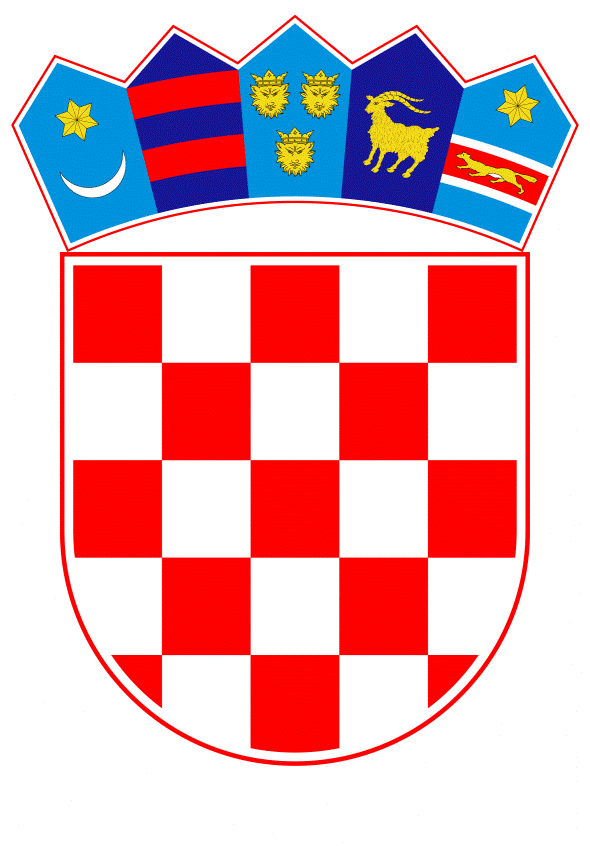 VLADA REPUBLIKE HRVATSKEZagreb, 12. rujna 2019.______________________________________________________________________________________________________________________________________________________________________________________________________________________________VLADA REPUBLIKE HRVATSKENACRTPRIJEDLOG ZAKONA O IZMJENI ZAKONA O POVLASTICAMA U UNUTARNJEM PUTNIČKOM PROMETU, S KONAČNIM PRIJEDLOGOM ZAKONAZagreb, rujan 2019.PRIJEDLOG ZAKONA O IZMJENI ZAKONA O POVLASTICAMA U UNUTARNJEM PUTNIČKOM PROMETUI.	USTAVNA OSNOVA ZA DONOŠENJE ZAKONA	Ustavna osnova za donošenje ovoga zakona sadržana je u odredbi članka 2. stavka 4. podstavka 1. Ustava Republike Hrvatske (Narodne novine, br. 85/10 - pročišćeni tekst i 5/14 - Odluka Ustavnog suda Republike Hrvatske).II.	OCJENA STANJA I OSNOVNA PITANJA KOJA SE TREBAJU UREDITI ZAKONOM TE POSLJEDICE KOJE ĆE DONOŠENJEM ZAKONA PROISTEĆI	Važećim Zakonom o povlasticama u unutarnjem putničkom prometu (Narodne novine, br. 97/00 i 101/00 - ispravak) uređuje se krug osoba državljana Republike Hrvatske i njihovih pratitelja koji imaju pravo na povlasticu u putničkom prometu (unutarnjem putničkom prometu) na teritoriju Republike Hrvatske u željezničkom i pomorskom putničkom prometu, broj i namjena putovanja godišnje, visina povlastice, način i sredstva korištenja povlastice.	Predloženi zakon donosi se iz razloga uspostave jedinstvenog pravnog sustava Republike Hrvatske s obzirom da je stupio na snagu novi Zakon o sustavu državne uprave (Narodne novine, broj 66/19) koji je donesen s ciljem provedbe Nacionalnog programa reformi 2019., u okviru reformskog prioriteta "Unaprjeđenje javne uprave" koji uključuje mjeru "Decentralizacija i racionalizacija".Novim Zakonom o sustavu državne uprave, između ostalog, ukidaju se uredi državne uprave u županijama, a važeći Zakon o povlasticama u unutarnjem putničkom prometu, propisuje izdavanje potvrda i objava od strane ureda državne uprave u županijama. Slijedom navedenoga, predloženim zakonom vrši se usklađivanje s novim Zakonom o sustavu državne uprave, odnosno propisuje se izdavanje potvrda i objava od strane nadležnih upravnih tijela u županiji, odnosno Gradu Zagrebu.III.	OCJENA I IZVORI SREDSTAVA POTREBNIH ZA PROVOĐENJE ZAKONAZa provedbu ovoga zakona nije potrebno osigurati dodatna financijska sredstva u državnom proračunu Republike Hrvatske.IV.	PRIJEDLOG ZA DONOŠENJE ZAKONA PO HITNOM POSTUPKU	Sukladno članku 204. Poslovnika Hrvatskoga sabora (Narodne novine, br. 81/13, 113/16, 69/17 i 29/18) predlaže se donošenje ovoga zakona po hitnom postupku kako bi se osiguralo konzistentno provođenje Nacionalnog programa reformi za 2019. godinu, reformske mjere 1.4.4. Decentralizacija i racionalizacija. Naime, radi usklađivanja s novim Zakonom o sustavu državne uprave potrebno je izmijeniti zakone kojima je propisana stvarna nadležnost ureda državne uprave u županijama za obavljanje poslova državne uprave.KONAČNI PRIJEDLOG ZAKONA O IZMJENI ZAKONA O POVLASTICAMA U UNUTARNJEM PUTNIČKOM PROMETUČlanak 1.	U Zakonu o povlasticama u unutarnjem putničkom prometu (Narodne novine, br. 97/00 i 101/00 - ispravak ), članak 12. mijenja se i glasi:"Povlastice iz članaka 3. i 5. ovoga Zakona koje ostvaruju učenici srednjih škola koriste se na temelju potvrde koju na zahtjev obrazovne ustanove koja organizira putovanje izdaje nadležno upravno tijelo u županiji, odnosno Gradu Zagrebu, u čijem je djelokrugu obavljanje povjerenih poslova državne uprave koji se odnose na djelatnost obrazovanja (u daljnjem tekstu: nadležno upravno tijelo).Povlastice iz članka 5. ovoga Zakona koriste se uz potvrdu srednje škole da je korisnik povlastice učenik.Povlastice iz članaka 3. i 5. ovoga Zakona koje ostvaruju studenti visokih učilišta koriste se na temelju potvrde koju izdaje nadležno visoko učilište. Osobe iz članka 2. točke 3. ovoga Zakona i njihovi pratitelji koristit će povlastice iz ovoga Zakona na temelju objave koju izdaje nadležno upravno tijelo.Osobe iz članka 2. točke 4. ovoga Zakona i njihovi pratitelji koristit će povlastice iz ovoga Zakona na temelju objave koju izdaje nadležno upravno tijelo.".Članak 2.	Ovaj Zakon objavit će se u Narodnim novinama, a stupa na snagu 1. siječnja 2020. godine.O B R A Z L O Ž E N J EUz članak 1.S obzirom da je Zakonom o sustavu državne uprave, predviđeno donošenje posebnih zakona kojima će se pojedini poslovi državne uprave iz nadležnosti ureda državne uprave povjeriti županijama, nužna je odgovarajuća izmjena članka 12. Zakona. Uz članak 2.Ovim člankom propisuje se stupanje na snagu ovoga zakona.TEKST ODREDBE VAŽEĆEG ZAKONA KOJA SE MIJENJAČlanak 12.Povlastice iz članka 3. i 5. ovoga Zakona koju ostvaruju učenici srednjih škola koristi se na temelju potvrde koju na zahtjev obrazovne ustanove koja organizira putovanje izdaje županijski ured za prosvjetu, kulturu, informiranje, šport i tehničku kulturu, odnosno Gradski ured za obrazovanje i šport Grada Zagreba.Povlastice iz članka 5. ovoga Zakona koriste se uz potvrdu srednje škole, da je korisnik povlastice učenik.Povlastice iz članka 3. i 5. ovoga Zakona koju ostvaruju studenti visokih učilišta koriste se na temelju potvrde koju izdaje nadležno visoko učilište.Osobe iz članka 2. točke 3. ovoga Zakona i njihovi pratitelji koristit će povlastice iz ovoga Zakona na temelju objave koju izdaje nadležno tijelo uprave za Grad Zagreb, odnosno nadležni županijski ured.Osobe iz članka 2. točke 4. ovoga Zakona i njihovi pratitelji koristit će povlastice iz ovoga Zakona na temelju objave koju izdaje nadležno tijelo uprave za Grad Zagreb ili nadležni županijski ured, odnosno županijski odjel hrvatskih branitelja i članova njihovih obitelji.Prilog:Izvješće o provedenom savjetovanju sa zainteresiranom javnošću Predlagatelj:Ministarstvo mora, prometa i infrastrukturePredmet:Nacrt prijedloga zakona o izmjeni Zakona o povlasticama u unutarnjem putničkom prometu, s Nacrtom konačnog prijedloga zakona 